УТВЕРЖДЕНОПриказ Министерства   здравоохранения Донецкой   Народной Республики 03.11.2015 г. № 012.1/501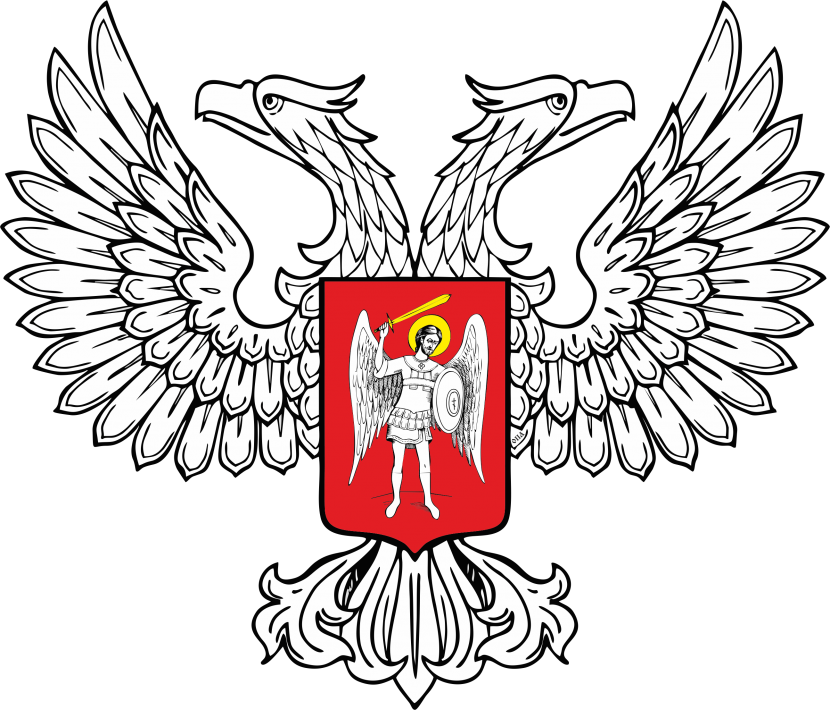 КОМПЛЕКТАЦИЯ лекарственными препаратами и медицинскими изделиями комплекта индивидуального медицинского гражданской защиты (КИМЗ) для оказания первой помощи    Примечания:1. Допускается комплектовать без упаковки.2. Допускается комплектовать дополнительно.3. Допускается комплектовать взамен лекарственного препарата кеторолак, таблетки 
10 мг, лекарственным препаратом кеторолак, раствор для внутривенного и внутримышечного введения 30 мг/мл, 1 мл в ампуле, в количестве не менее 1 ампулы.4. Допускается комплектовать взамен вложения, упакованного в контурную ячейковую упаковку, вложением, упакованным, в том числе самостоятельно, в пенал.5. Допускается дополнительно комплектовать для обеспечения личного состава формирований при его привлечении для проведения контртеррористической операции и в военное время.6. Допускается комплектовать взамен лекарственного препарата карбоксим лекарственным препаратом пеликсим, раствор для внутримышечного введения, 1 мл в шприц-тюбик, в количестве не менее 1 шприц-тюбика.7. Допускается комплектовать взамен лекарственного препарата цинка бисвинилимидазоладиацетат, капсулы 120 мг, лекарственным препаратом цинка бисвинилимидазоладиацетат, раствор для внутримышечного введения 60 мг/мл, 1 мл в ампуле, в количестве не менее 1 ампулы.8. Дополнительно комплектуется для обеспечения личного состава формирований, выполняющего задачи в очагах, в том числе вторичных, радиоактивного загрязнения (заражения).9. Пропорционально количеству ампул лекарственных препаратов в виде раствора для внутримышечного введения и (или) раствора для внутривенного и внутримышечного введения.10. Пропорционально количеству лекарственных препаратов в виде раствора для внутримышечного введения и (или) раствора для внутривенного и внутримышечного введения.11. КИМГЗ служит как для обеспечения личного состава сил гражданской обороны, выполняющего задачи в районах проведения контртеррористических операций и в военное время, при пожарах, химическом, биологическом заражении, радиоактивном загрязнении, так и для населения. Лекарственные препараты, входящие в комплект, предназначены для самостоятельного выполнения назначений медицинских работников по профилактике, предупреждению или снижению тяжести последствий поражений в мирное и военное время по указанию медицинского работника, в том числе переданному по системе оповещения. КИМГЗ допускается дополнительно комплектовать лекарственными препаратами и медицинскими изделиями свыше установленных в требованиях количеств с учётом длительности пребывания персонала сил гражданской обороны и населения в районах заражения (загрязнения) и пожаров до их эвакуации из этих районов. Министр здравоохранения                     		                       В.В. Кучковой№ п/пВложенияНазначениеВид упаковкиКолич-во,не менееОсновные вложения для обеспечения сил при выполнении мероприятий                                по оказанию  первой помощи пострадавшимОсновные вложения для обеспечения сил при выполнении мероприятий                                по оказанию  первой помощи пострадавшимОсновные вложения для обеспечения сил при выполнении мероприятий                                по оказанию  первой помощи пострадавшимОсновные вложения для обеспечения сил при выполнении мероприятий                                по оказанию  первой помощи пострадавшимОсновные вложения для обеспечения сил при выполнении мероприятий                                по оказанию  первой помощи пострадавшим1.1Устройство для проведения искусственного дыхания«рот-устройство-рот»одноразовое плёночноеИзделиедля проведения искусственной вентиляции лёгкихПакет1 штука1.2Жгут кровоостанавливающийматерчато-эластичныйКровоостанавли-вающее изделиеПакет11 штука1.3Пакет перевязочный медицинский стерильныйПеревязочное средствоИнд.  герметич. упаковка1 штука1.4Салфетка антисептическая из нетканого материала с перекисью водородаСредстводля дезинфекцииИнд.  герметич. упаковка1 штука1.5Средство перевязочное гидрогелевое противоожоговое стерильноес охлаждающим и обезболивающим действием (не менее 20 см × 24 см)Перевязочное средствоИнд.  герметич. упаковка1 штука1.6Лейкопластырь рулонный(не менее 2 см × 5 м)Перевязочное средствоПачка картонная11 штука1.7Перчатки медицинские нестерильные, смотровыеСредство инд. защитыПакет11 пара1.8Маска медицинская нестерильная трехслойная из нетканого материалас резинками или с завязкамиСредство инд. защитыПакет11 штука1.9Салфетка антисептическаяиз нетканого материала спиртоваяСредстводля дезинфекцииИнд.  герметич. упаковка1 штука1.10Сре-во перевязочноегемостатическое стерильное с аминокапроновой кислотой (≥6 см × 10 см)2Перевязочное средствоИнд.  герметич. упаковка1 штука1.11Сре-во перевязочноегемостатическое стерильное на основе цеолитов или алюмосиликатов кальция и натрия или гидросиликата кальция (≥50 г)2Кровоостанавли-вающее изделиеПакет1 штука1.12ПрезервативыКровоостанавли-вающее изделиеИнд.  герметич. упаковка4 штуки1.13Сре-во перевязочное гидрогелевоедля инфицированных ран стерильноес антимикробным и обезболивающим действием2(≥20 г)Антимикробное средствоТуба1 штука1.14Салфетка из нетканого материалас раствором аммиака2Средстводля стимуляции дыханияИнд.  герметич. упаковка1 штука1.15Кеторолак, таблетки 10 мг3Противоболевое средствоКонтурная ячейковая упаковка41 таблеткаДополнительные вложения для обеспечения сил при привлечении для проведения контртеррористической операции и в военное времяДополнительные вложения для обеспечения сил при привлечении для проведения контртеррористической операции и в военное времяДополнительные вложения для обеспечения сил при привлечении для проведения контртеррористической операции и в военное времяДополнительные вложения для обеспечения сил при привлечении для проведения контртеррористической операции и в военное времяДополнительные вложения для обеспечения сил при привлечении для проведения контртеррористической операции и в военное время 2.1Бупренорфин, р-р для внутривенного и внутримышечного введения 0,3 мг/мл,1 мл в шприц-тюбике5Противоболевое средствоШприц-тюбик1 штукаДополнительные вложения для обеспечения сил выполняющих задачи в районах возможного химического загрязнения (заражения), включая отравляющие веществаДополнительные вложения для обеспечения сил выполняющих задачи в районах возможного химического загрязнения (заражения), включая отравляющие веществаДополнительные вложения для обеспечения сил выполняющих задачи в районах возможного химического загрязнения (заражения), включая отравляющие веществаДополнительные вложения для обеспечения сил выполняющих задачи в районах возможного химического загрязнения (заражения), включая отравляющие веществаДополнительные вложения для обеспечения сил выполняющих задачи в районах возможного химического загрязнения (заражения), включая отравляющие вещества 3.1Карбоксим, раствордля внутримышечного введения150 мг/мл, ампулы 1 мл6Антидотпри отравлении ФОС (ФОВ)Ампула1 ампула3.2Ондансетрон, таблетки,покрытые оболочкой, 4 мгПротиворвотное и противотревожное средствоКонтурная ячейковая упаковка42 таблеткиДополнительные вложения для обеспечения личного состававыполняющего задачи в районах возможных пожаровДополнительные вложения для обеспечения личного состававыполняющего задачи в районах возможных пожаровДополнительные вложения для обеспечения личного состававыполняющего задачи в районах возможных пожаровДополнительные вложения для обеспечения личного состававыполняющего задачи в районах возможных пожаровДополнительные вложения для обеспечения личного состававыполняющего задачи в районах возможных пожаров 4.1Цинка бисвинилимидазоладиацетат, капсулы 120 мг7Антидотпри отравлении оксидом углеродаКонтурная ячейковая упаковка41 капсула 4.2Ондансетрон, таблетки,покрытые оболочкой, 4 мгПротиворвотное и противотревожное средствоКонтурная ячейковая упаковка42 таблеткиДополнительные вложения для обеспечения сил выполняющих задачи в районах возможного радиоактивного загрязнения (заражения)Дополнительные вложения для обеспечения сил выполняющих задачи в районах возможного радиоактивного загрязнения (заражения)Дополнительные вложения для обеспечения сил выполняющих задачи в районах возможного радиоактивного загрязнения (заражения)Дополнительные вложения для обеспечения сил выполняющих задачи в районах возможного радиоактивного загрязнения (заражения)Дополнительные вложения для обеспечения сил выполняющих задачи в районах возможного радиоактивного загрязнения (заражения) 5.1Калия йодид, таблетки 125 мгРадиозащитное средствоКонтурная ячейковая упаковка41 таблетка 5.2Калий-железо гексацианоферрат, таблетки 500 мгРадиозащитное средствоКонтурная ячейковая упаковка42 таблетки 5.3Ондансетрон, таблетки,покрытые оболочкой, 4 мгПротиворвотное и противотревожное средствоКонтурная ячейковая упаковка42 таблетки 5.4Б-190, таблетки 150 мг8Радиозащитное средствоКонтурная ячейковая упаковка43 таблеткиДополнительные вложения для обеспечения сил выполняющих задачи в районах возможного биологического зараженияДополнительные вложения для обеспечения сил выполняющих задачи в районах возможного биологического зараженияДополнительные вложения для обеспечения сил выполняющих задачи в районах возможного биологического зараженияДополнительные вложения для обеспечения сил выполняющих задачи в районах возможного биологического зараженияДополнительные вложения для обеспечения сил выполняющих задачи в районах возможного биологического заражения 6.1Доксициклин, капсулы 100 мгПротивобактери-альное средствоКонтурная ячейковая упаковка42 капсулыДополнительные вложения для обеспечения сил при профилактике (предупреждении или снижении тяжести последствий) поражений с использованием лекарственных препаратов в виде раствора для внутримышечного введения или растворадля внутривенного и внутримышечного введенияДополнительные вложения для обеспечения сил при профилактике (предупреждении или снижении тяжести последствий) поражений с использованием лекарственных препаратов в виде раствора для внутримышечного введения или растворадля внутривенного и внутримышечного введенияДополнительные вложения для обеспечения сил при профилактике (предупреждении или снижении тяжести последствий) поражений с использованием лекарственных препаратов в виде раствора для внутримышечного введения или растворадля внутривенного и внутримышечного введенияДополнительные вложения для обеспечения сил при профилактике (предупреждении или снижении тяжести последствий) поражений с использованием лекарственных препаратов в виде раствора для внутримышечного введения или растворадля внутривенного и внутримышечного введенияДополнительные вложения для обеспечения сил при профилактике (предупреждении или снижении тяжести последствий) поражений с использованием лекарственных препаратов в виде раствора для внутримышечного введения или растворадля внутривенного и внутримышечного введения 7.1Шприц инъекционный однократного применения, 1 мл, с иглой 0,6 ммШприцИнд. герметичная упаковкаПрим. 9 7.2Салфетка антисептическаяиз нетканого материала спиртоваяСредстводля дезинфекцииПакетПрим. 10